Testbericht Mediawiki 48erWikiNrTitelBeschreibungDetails / ScreenshotWerDatumStatus1Erlaubte DateiformateErlaubt sein sollen:doc, docx, gif, png, jpg, jpeg, xls, xlsx, ppt, zip, pdf,  .bmp, usw.(alle Office- und Bilddateien sowie zip, aber keine .exe)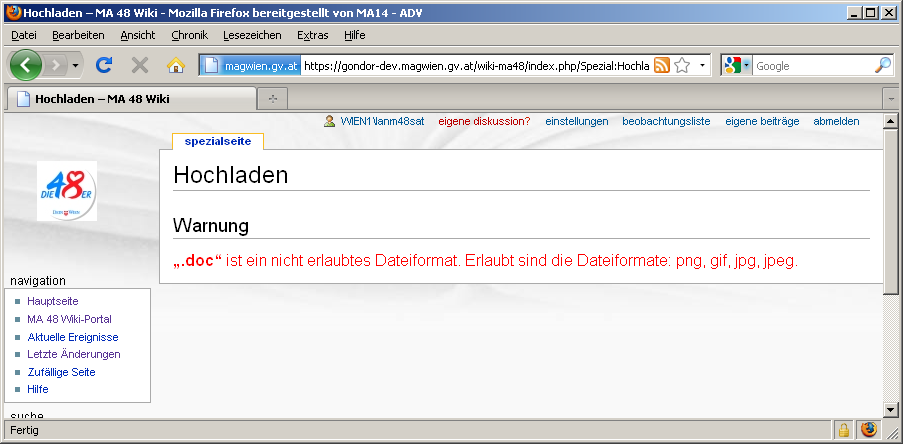 SAT16.6.In Arbeit2Logo-AustauschLogobild wird noch übermitteltNach Logoerstellung => Online stellen und Link an Herrn Gsandtner übermittelnSAT16.6.3Uploadgröße erhöhenUploadgröße vergrößern auf upload_max_filesize = 20M (Default 2M)(oder höher)  post_max_size = 20M (oder höher)Upgeloadet werden auch Dokumentationen (größer als Bilder)Getestet mit 4 MB => klapptSAT16.6.OK4Category-CloudWie ist die CategoryCloud einzubinden so dass die obersten Kategorien angezeigt werden?Bei Einbindung über das „S“-Symbol im Editor erhält man: Es fehlt das Attribut Category => gelistet werden sollen die obersten Kategorien, nicht Kategorien innerhalb einer Kategorie...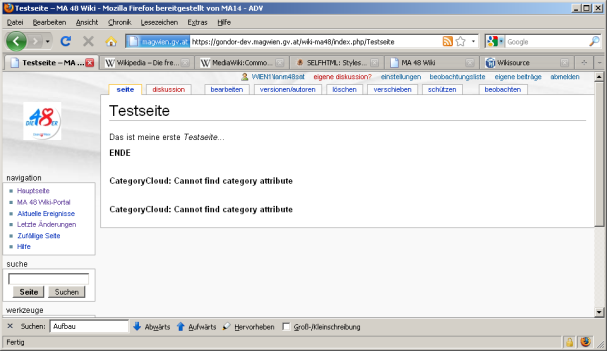 Bzw. :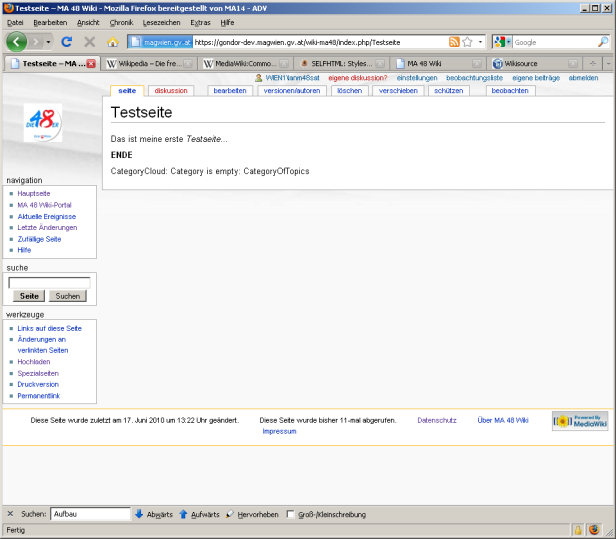 SAT17.6.5Ajax im Category-SelectorListet  ebenfalls HTML/PHP-CodeSiehe Screenshot 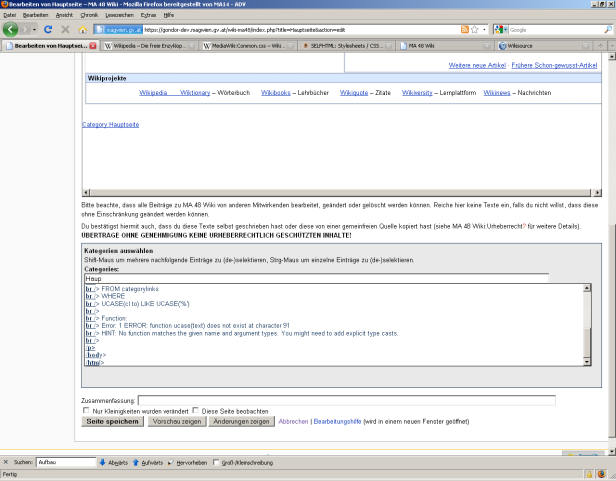 SAT17.6.6DateiuploadSoll über das Image-Symbol im Editor und Verlinkung (mit Media: ) funktionieren. Erfahrungsgemäß ist hier ein Fix notwendig (Media: ...) nachdem die Endungen doc usw. prinzipiell zugelassen wurden, daher bereits gemeldet. War noch nicht Testbar!Getestet: klappt beides (Link mit Media: und über Image-Einbindung)SAT17.6.OK7CK-Editor-FunktionenFunktionen für Schriftfarbe und farblich hinterlegten Text einblendenSind per Default ausgeblendet (auskommentiert im Source-Code, soweit ich mich erinnere. Bitte einblenden.)SAT21.6.8SucheAjax im Suchfeld funktioniert nichtAjax im Suchfeld funktioniert weder im IE noch im Mozilla, siehe Screenshot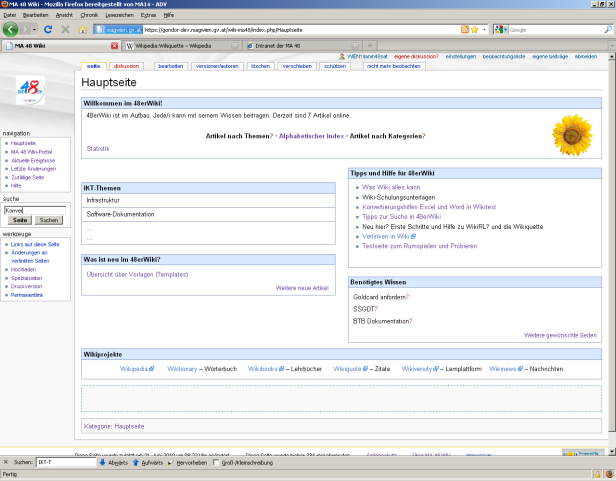 SAT21.6.OK9BeobachtenSeite zur Beobachtung markiert; nicht gemerktEinstellungsänderung bei den eigenen Einstellungen notwendig, dann klapptsMUL21.6.OK